The timeline for the Key Events/Dates for this Solicitation, including posting of the responses to the Second Round of Inquiries received, is being amended. OGS will provide responses to the Inquiries and an updated schedule on or about September 9, which is incorporated within the Solicitation.All updated documents will be available on the bid solicitation page: https://ogs.ny.gov/procurement/biddocument/22802BID03. 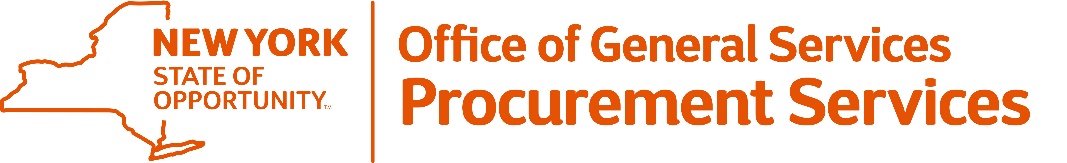 Corning Tower, Empire State Plaza, Albany, NY 12242 | https://ogs.ny.gov/procurement | customer.services@ogs.ny.gov | 518-474-6717Corning Tower, Empire State Plaza, Albany, NY 12242 | https://ogs.ny.gov/procurement | customer.services@ogs.ny.gov | 518-474-6717Corning Tower, Empire State Plaza, Albany, NY 12242 | https://ogs.ny.gov/procurement | customer.services@ogs.ny.gov | 518-474-6717Corning Tower, Empire State Plaza, Albany, NY 12242 | https://ogs.ny.gov/procurement | customer.services@ogs.ny.gov | 518-474-6717Corning Tower, Empire State Plaza, Albany, NY 12242 | https://ogs.ny.gov/procurement | customer.services@ogs.ny.gov | 518-474-6717Corning Tower, Empire State Plaza, Albany, NY 12242 | https://ogs.ny.gov/procurement | customer.services@ogs.ny.gov | 518-474-6717Corning Tower, Empire State Plaza, Albany, NY 12242 | https://ogs.ny.gov/procurement | customer.services@ogs.ny.gov | 518-474-6717Corning Tower, Empire State Plaza, Albany, NY 12242 | https://ogs.ny.gov/procurement | customer.services@ogs.ny.gov | 518-474-6717Corning Tower, Empire State Plaza, Albany, NY 12242 | https://ogs.ny.gov/procurement | customer.services@ogs.ny.gov | 518-474-6717Corning Tower, Empire State Plaza, Albany, NY 12242 | https://ogs.ny.gov/procurement | customer.services@ogs.ny.gov | 518-474-6717Corning Tower, Empire State Plaza, Albany, NY 12242 | https://ogs.ny.gov/procurement | customer.services@ogs.ny.gov | 518-474-6717Periodic Recruitment Update #7Periodic Recruitment Update #7Periodic Recruitment Update #7Periodic Recruitment Update #7Periodic Recruitment Update #7Periodic Recruitment Update #7Periodic Recruitment Update #7Periodic Recruitment Update #7Periodic Recruitment Update #7Periodic Recruitment Update #7Periodic Recruitment Update #7Subject: Subject: Subject: Key Events/Dates UpdateKey Events/Dates UpdateKey Events/Dates UpdateKey Events/Dates UpdateKey Events/Dates UpdateKey Events/Dates UpdateKey Events/Dates UpdateKey Events/Dates UpdateDATE:DATE:September 3, 2021September 3, 2021September 3, 2021September 3, 2021September 3, 2021September 3, 2021September 3, 2021September 3, 2021September 3, 2021IFB/RFP:IFB/RFP:22802 PR222802 PR222802 PR2BID OPENING DATE | TIME:BID OPENING DATE | TIME:September 29, 2021September 29, 202111:00AMGROUP | TITLE:GROUP | TITLE:GROUP | TITLE:GROUP | TITLE:73600 - Information Technology Umbrella Contract - Manufacturer Based (Statewide)73600 - Information Technology Umbrella Contract - Manufacturer Based (Statewide)73600 - Information Technology Umbrella Contract - Manufacturer Based (Statewide)73600 - Information Technology Umbrella Contract - Manufacturer Based (Statewide)73600 - Information Technology Umbrella Contract - Manufacturer Based (Statewide)73600 - Information Technology Umbrella Contract - Manufacturer Based (Statewide)73600 - Information Technology Umbrella Contract - Manufacturer Based (Statewide)OGS DESIGNATED CONTACTS:OGS DESIGNATED CONTACTS:OGS DESIGNATED CONTACTS:OGS DESIGNATED CONTACTS:OGS DESIGNATED CONTACTS:OGS DESIGNATED CONTACTS:Marc Kleinhenz; Michelle St. Jock; David Gambacorta; 
Alexis Bredenko; Jordan Flores; Hannah Schmidt; Maria Lemme; 
Josh Sack; Christine Swoboda, Kalee WaddinghamMarc Kleinhenz; Michelle St. Jock; David Gambacorta; 
Alexis Bredenko; Jordan Flores; Hannah Schmidt; Maria Lemme; 
Josh Sack; Christine Swoboda, Kalee WaddinghamMarc Kleinhenz; Michelle St. Jock; David Gambacorta; 
Alexis Bredenko; Jordan Flores; Hannah Schmidt; Maria Lemme; 
Josh Sack; Christine Swoboda, Kalee WaddinghamMarc Kleinhenz; Michelle St. Jock; David Gambacorta; 
Alexis Bredenko; Jordan Flores; Hannah Schmidt; Maria Lemme; 
Josh Sack; Christine Swoboda, Kalee WaddinghamMarc Kleinhenz; Michelle St. Jock; David Gambacorta; 
Alexis Bredenko; Jordan Flores; Hannah Schmidt; Maria Lemme; 
Josh Sack; Christine Swoboda, Kalee WaddinghamMarc Kleinhenz; Michelle St. Jock; David Gambacorta; 
Alexis Bredenko; Jordan Flores; Hannah Schmidt; Maria Lemme; 
Josh Sack; Christine Swoboda, Kalee WaddinghamMarc Kleinhenz; Michelle St. Jock; David Gambacorta; 
Alexis Bredenko; Jordan Flores; Hannah Schmidt; Maria Lemme; 
Josh Sack; Christine Swoboda, Kalee WaddinghamOGS.sm.SSTTechnology@ogs.ny.govOGS.sm.SSTTechnology@ogs.ny.govOGS.sm.SSTTechnology@ogs.ny.govMarc Kleinhenz; Michelle St. Jock; David Gambacorta; 
Alexis Bredenko; Jordan Flores; Hannah Schmidt; Maria Lemme; 
Josh Sack; Christine Swoboda, Kalee WaddinghamMarc Kleinhenz; Michelle St. Jock; David Gambacorta; 
Alexis Bredenko; Jordan Flores; Hannah Schmidt; Maria Lemme; 
Josh Sack; Christine Swoboda, Kalee WaddinghamMarc Kleinhenz; Michelle St. Jock; David Gambacorta; 
Alexis Bredenko; Jordan Flores; Hannah Schmidt; Maria Lemme; 
Josh Sack; Christine Swoboda, Kalee WaddinghamMarc Kleinhenz; Michelle St. Jock; David Gambacorta; 
Alexis Bredenko; Jordan Flores; Hannah Schmidt; Maria Lemme; 
Josh Sack; Christine Swoboda, Kalee WaddinghamMarc Kleinhenz; Michelle St. Jock; David Gambacorta; 
Alexis Bredenko; Jordan Flores; Hannah Schmidt; Maria Lemme; 
Josh Sack; Christine Swoboda, Kalee WaddinghamMarc Kleinhenz; Michelle St. Jock; David Gambacorta; 
Alexis Bredenko; Jordan Flores; Hannah Schmidt; Maria Lemme; 
Josh Sack; Christine Swoboda, Kalee WaddinghamMarc Kleinhenz; Michelle St. Jock; David Gambacorta; 
Alexis Bredenko; Jordan Flores; Hannah Schmidt; Maria Lemme; 
Josh Sack; Christine Swoboda, Kalee Waddingham